УКРАЇНАВиконавчий комітет Нетішинської міської радивул. Шевченка, .Нетішин, Хмельницька область, 30100, тел.(03842) 9-05-90, факс 9-00-94
E-mail: miskrada@netishynrada.gov.ua Код ЄДРПОУ 05399231ПОРЯДОК ДЕННИЙзасідання виконавчого комітету міської ради23 лютого 2023 рокуПочаток о 14:00 годині Кабінет міського головиПро виконання фінансового плану комунального підприємства Нетішинської міської ради «Комфорт» за 2022 рікПро виконання фінансового плану комунального підприємства Нетішинської міської ради «Торговий центр» за 2022 рікПро розроблення Програми комплексного відновлення території Нетішинської міської територіальної громадиПро безоплатну передачу в господарське відання завершеного будівництвом тротуару по вул. Привокзальна в с. Старий КривинПро створення постійно діючої комісії із встановлення факту отруєння бджіл2Про внесення змін до рішення виконавчого комітету Нетішинської міської ради від 15 січня 2009 року № 33 «Про постійну комісію із забезпечення реалізації житлових прав громадян»Про внесення змін до рішення виконавчого комітету Нетішинської міської ради від 16 травня 2011 року № 138 «Про громадську комісію з житлових питань при виконавчому комітеті міської ради»Про визначення способів участі Р. у вихованні малолітньої доньки Р. та спілкуванні з неюПро надання К. та К. дозволу на укладення договору дарування ¾ частини приватної квартири, право користування якою має малолітній К., на ім’я К.Про порядок використання коштів бюджету громади для надання фінансової підтримки міським громадським організаціямПро надання мешканцям Нетішинської міської територіальної громади одноразової грошової допомогиСекретар міської ради							Іван РОМАНЮКРОЗРОБНИК: Марія Власюк- директор КП НМР «Комфорт» ІНФОРМУЄ:Олена Хоменко - перший заступник міського головиРОЗРОБНИК:Михайло Брожик- директор КП НМР «Торговий центр»ІНФОРМУЄ:Олена Хоменко - перший заступник міського головиРОЗРОБНИК:Марія Тульба - начальник відділу містобудування та архітектури виконавчого комітету міської ради ІНФОРМУЄ:Олена Хоменко- перший заступник міського головиРОЗРОБНИК:Ярослав Петрук - начальник управління капітального будів-ництва виконавчого комітету міської ради ІНФОРМУЄ:Олена Хоменко- перший заступник міського головиРОЗРОБНИК:Ганна Тонка - начальник відділу земельних ресурсів та охорони навколишнього природного сере-довища виконавчого комітету міської радиІНФОРМУЄ:Оксана Латишева- заступник міського головиРОЗРОБНИК:Олег Косік - директор Фонду комунального майна міста НетішинаІНФОРМУЄ:Оксана Латишева- заступник міського головиРОЗРОБНИК:Олег Косік - директор Фонду комунального майна міста НетішинаІНФОРМУЄ:Оксана Латишева- заступник міського головиРОЗРОБНИК:Антоніна Карназей- начальник служби у справах дітей виконавчого комітету міської радиІНФОРМУЄ:Василь Мисько- заступник міського головиРОЗРОБНИК:Антоніна Карназей- начальник служби у справах дітей виконавчого комітету міської радиІНФОРМУЄ:Василь Мисько- заступник міського головиРОЗРОБНИК:Валентина Склярук- начальник управління соціального захисту населення виконавчого комітету міської радиІНФОРМУЄ:Василь Мисько- заступник міського головиРОЗРОБНИК:Валентина Склярук- начальник управління соціального захисту населення виконавчого комітету міської радиІНФОРМУЄ:Любов Оцабрика- керуючий справами виконавчого комітету міської ради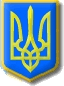 